Руководителям поставщиков социальных услуг в Ленинградской области  Председателям Региональных объединений Общероссийских организаций инвалидовУважаемые коллеги!Агентством стратегических инициатив объявлен Всероссийский отбор инклюзивных практик (далее – Отбор), которые станут основой для методологического обеспечения бизнеса, готового внедрить эти практики.В рамках Отбора совместно с экспертами и держателями практик встречно будут сформированы меры поддержки бизнеса на федеральном и региональном уровнях.Направления практик:Универсальный дизайн - дизайн предметов, обстановок, программ и услуг, призванный сделать их максимально пригодными к использованию для всех людей без необходимости адаптации. Включает также ассистивные устройства для людей с инвалидностью. Инклюзивное образование - практики подготовки педагогов и специалистов по работе с людьми с инвалидностью, сервисы для развития их компетенций. Инклюзивное лидерство - практики по созданию безбарьерной среды, производству товаров и оказанию услуг, реализуемые непосредственно людьми с инвалидностью. Корпоративная политика - внутренняя инклюзивная организационная и социальная культура компаний, направленная на создания благоприятных условий для трудоустройства и обеспечения безбарьерной среды для людей с инвалидностью при выполнении трудовых обязанностей. Импакт - практики, направленные на формирование благоприятных условий для людей с инвалидностью в общественной сфере.Отбор заявок будет происходить с 10.03.2023 по 31.03.2023 гг.Ознакомиться с условиями конкурса и подать заявку для участия в отборе можно на официальном Интернет-ресурсе Отбора «Смартека» по ссылке https://smarteka.com/inclusive.Обращаем внимание, что в Отборе могут принять участие, в том числе практики по созданию безбарьерной среды, производству товаров и оказанию услуг, реализуемые непосредственно людьми с инвалидностью.Прошу:разместить на официальном сайте вашего учреждения информацию 
о проведении Отбора;принять меры для максимального вовлечения возможных участников конкурса, и, при необходимости, оказать им содействие;на официальном Интернет-ресурсе Отбора «Смартека» разметить практики, самостоятельно реализуемые вашим учреждением, а также подать заявку для их участия в Отборе.  В срок до 29 марта 2023 года необходимо направить в комитет, в том числе 
по e-mail: cad@kszn.lenreg.ru, информацию о практиках, предложенных для Отбора, в том числе принятых к Отбору, согласно приложенной форме.Приложение: Положение о Всероссийском отборе практик «Открыто для всех» на 13 л. в 1 экз.;форма для заполнения на 1 л. в 1 экз.Заместитель председателя комитета                                                               П.В. ИвановИсп. Чешева А.Д. 8 (812) 539-46-24АДМИНИСТРАЦИЯ 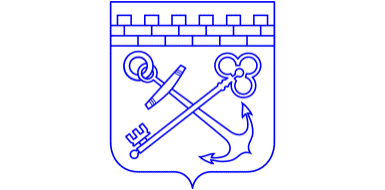 ЛЕНИНГРАДСКОЙ ОБЛАСТИКОМИТЕТ ПО СОЦИАЛЬНОЙ ЗАЩИТЕ НАСЕЛЕНИЯЛЕНИНГРАДСКОЙ ОБЛАСТИ191124, Санкт-Петербург, ул. Лафонская, д. 6аТел.: 539-46-46, факс: 539-46-09E-mail: ktszn@lenreg.ru       	№	       На №	от	